Учитель – дефектолог: Коткова В.Р.Рекомендации учителя - дефектолога родителям к проведению коррекционно – развивающих занятий с детьми 4-5 лет в домашних условиях.Рекомендации по проведению занятийВсе занятия должны строиться по правилам игры, так как в противном случае вы можете натолкнуться на упорное нежелание ребёнка заниматься.Длительность занятия без перерыва должна быть не больше 15-20 минут.Лучше время для занятий - после завтрака и после дневного сна.Не заставляйте ребёнка заниматься, если он плохо себя чувствует.Отведите специальное место для проведения занятий, где ребёнку ничего не сможет помешать.Объясняя ребёнку что-то, используйте наглядный материал.Не употребляйте слово «неправильно», поддерживайте все начинания , хвалите даже за незначительные успехи.Тема недели « 9 мая»Игра «Найди контур»Цель: развитие целостности восприятия, внимания.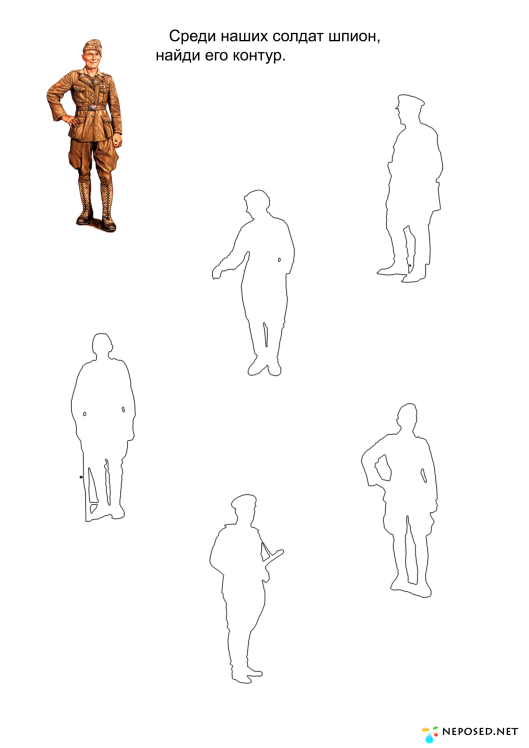 Игра «Найди, чья тень»Цель: развитие зрительного восприятия, внимания, логического мышления.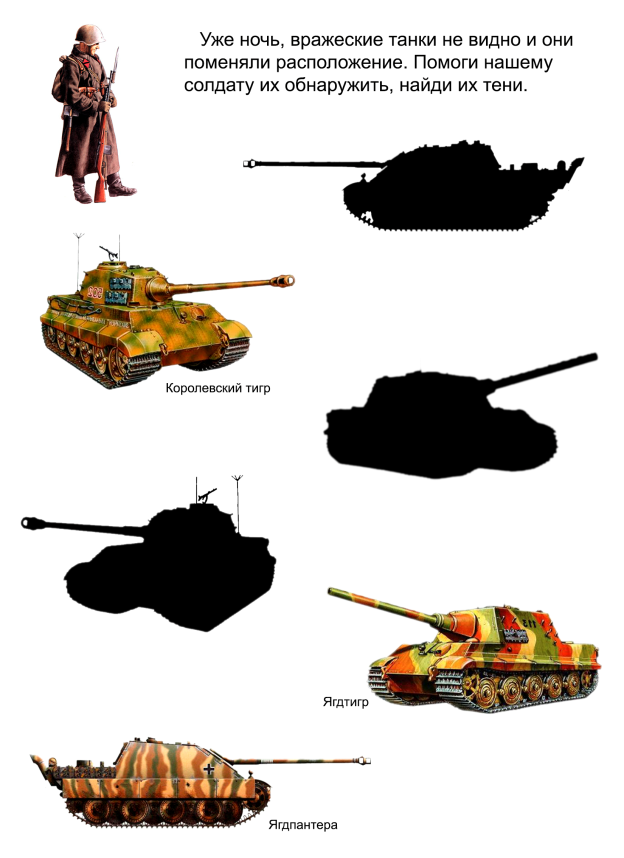 Дидактическая игра «Закончи ряд»Цель: развитие логического мышления, внимания, зрительного сосредоточения.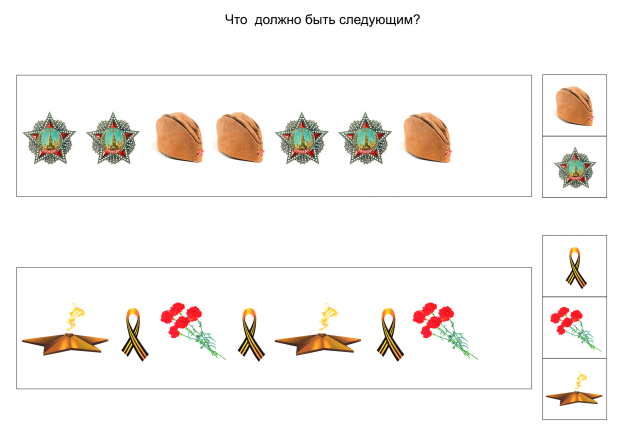 Дидактическая игра «Сосчитай и подбери цифру»Цель: учить пересчитывать предметы, называя итоговое число. Закреплять знания цифр (в пределах 5), соотносить их с числом предметов.Сколько предметов изображено на каждой картинке? Давайте сосчитаем и подберем нужную цифру.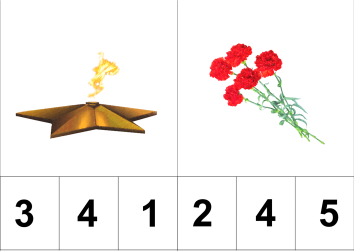 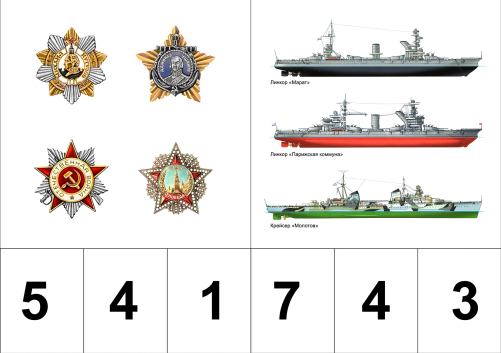 Игра  «Из каких фигур кошка»Цель: закреплять умение видеть геометрические фигуры в символических изображениях.Предложите закрасить только те геометрические фигуры, из которых составлена кошка. Спросите, сколько и какие геометрические фигуры закрасил(а)?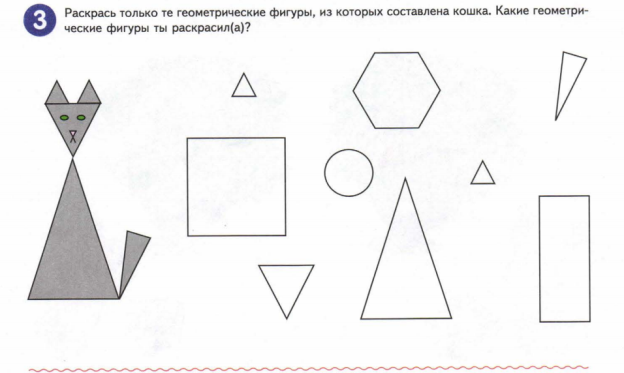 Игра «Помоги Буратино нарисовать картину»Цель: закреплять умения ориентироваться на листе бумаги (слева, справа, вверху, внизу). Скажите, что Буратино просит нарисовать картину, а какую – он им сейчас расскажет.Задания и вопросы: Нарисуйте облако в правом верхнем углу;В левом нижнем углу – домик;В левом верхнем углу – солнышко;В правом нижнем углу – елку;В середину – птичку. Где нарисовали солнышко? (В левом верхнем углу)Где нарисовали елку? (В правом нижнем углу)Где нарисовали облако? (В правом верхнем углу)Где нарисовали домик? (В левом нижнем углу)Где нарисовали птичку? ( Посередине)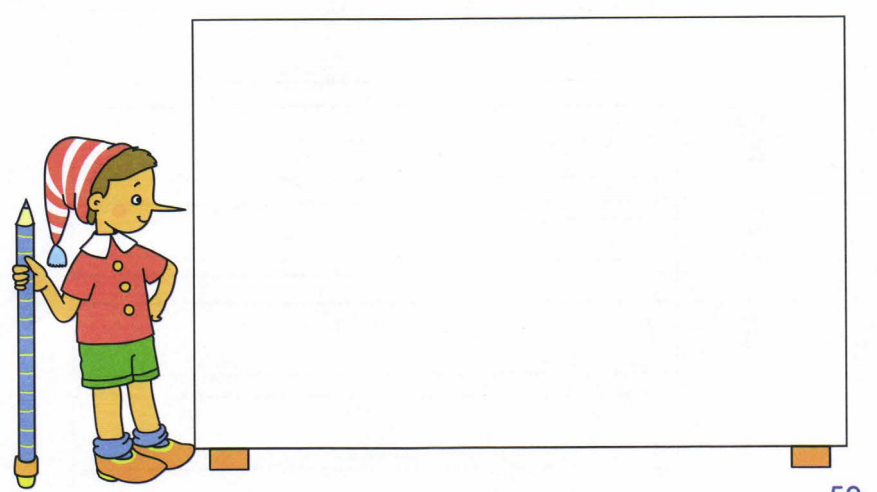 